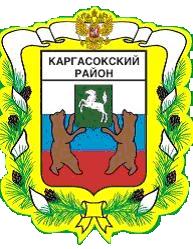 МУНИЦИПАЛЬНОЕ ОБРАЗОВАНИЕ «КАРГАСОКСКИЙ РАЙОН» ТОМСКОЙ ОБЛАСТИАДМИНИСТРАЦИЯ КАРГАСОКСКОГО РАЙОНАПОСТАНОВЛЕНИЕс. Каргасок В соответствии со статьёй 45 Градостроительного Кодекса Российской Федерации от 29.12.2004 №190-ФЗ, Федеральным законом от 06.10.2003 №131-ФЗ «Об общих принципах организации местного самоуправления  в Российской Федерации», рассмотрев обращение ООО «Газпромнефть-Восток» от 18 марта 2019 г. № 11-02/1464 и схему расположения объекта Администрация Каргасокского района постановляет:1. Разрешить ООО «Газпромнефть-Восток» подготовку документации по планировке и межеванию территории по объекту: «Обустройство Шингинского месторождения. Третья очередь» в соответствии со статьями 42, 43, 45 и 46 Градостроительного кодекса Российской Федерации и действующим градостроительным законодательством.2. ООО «Газпромнефть-Восток» до утверждения документации по планировке территории применительно к землям лесного фонда согласовать с органами государственной власти осуществляющими предоставление лесных участков в границах земель лесного фонда.3. Настоящее постановление вступает в силу со дня его официального опубликования (обнародования).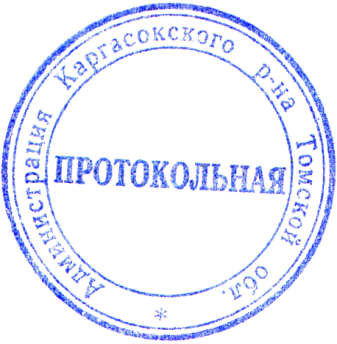 М.Е. Колотов8(38253) 2-13-5428.03.2019                                                                                                                                                                  № 92О подготовке документации по планировке территории (проекта планировки и проекта межевания территории) по объекту: «Обустройство Шингинского месторождения. Третья очередь»И.о. Главы Каргасокского района                                                                           С.В. Монголин